Praisin’ PlayA Children’s Ministry Style of After school enrichment 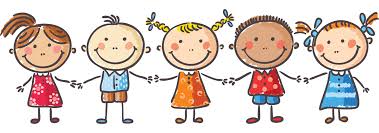 Praisin’ Play is a 12 week enrichment for 4 and 5 year old children. These fun and friendly scripture based lessons will help guide your child to praise God through play! This enrichment provides kids with a theological frame to learn and grow. Your child will always play a running game, learn a bible lesson, sing a song, and explore how we praise God. When: After- School on Tuesdays 1pm to 2pmDates of Classes: 9/5; 9/12; 9/19; 9/26; 10/3; 10/17; 10/31; 11/7; 11/14; 12/5; 12/12; 12/19Off Days: 10/10; 10/24; 11/21; 11/28 Price: $200 per childAges: 4 to 5 yearsDeadline to Register: September 1st Location: Rm 202/203 To register cut off the bottom part of this form and place your form and your check in the Enrichments folder in the teacher workroom. Make check payable to “Haygood United Methodist Church”._ _ _ _ _ _ _ _ _ _ _ _ _ _ _ _ _ _ _ _ _ _ _ _ _ _ _ _ _ _ _ _ _ _ _ _ _ _ _ _ _ _ _ _ _ _ _ _ _ _ _ _ _ _ _ _ Praisin’ Play RegistrationPlease fill out one form per child.Child Name _________________________			Child Date of Birth ______________________Allergies ___________________________			Parent Name    _________________________  Parent Email _______________________________		Primary Phone number __________________Emergency Phone number ____________________	Authorized people who may pick up my child _________________________________________________ 